CAREER OBJECTIVETo be part of your company and to share my knowledge and skills on my chosen field and to implement the company’s goal.WORKING EXPERIENCESofitel Dubai Downtown UAESeptember 2015 to March 2016 (Bartender)Duties and Responsibilities –Opening and closing the Bar, Preparing the bar, taking order for the guest, doing the daily inventory for the Beverages, requesting for the beverages stocks.Hotel Dubai UAEMay 2012 to January 2015 (Bartender)Duties and Responsibilities – Set-upping the pool bar as a lounge, preparing the bar, welcoming the guest, take an order and make the drinks order, serving the guest for the order, doing cashiering, requesting  for the beverages stock, closing the report and the bar..Fish and Co. SingaporeNovember 2011 to March 2012 (Management Trainee)Duties and Responsibilities - welcome and greet the guests and make them feel at home, taking guest orders and coordinate with the kitchen staffs and bartender, prompt service of food and beverage, cashiering, stock monitoring and ordering, handling customer complaints, responsible for positioning station of floor staffs.and Residence, managed by Pullman Dubai UAEMarch 2010 to October 2011 (Barman and In charge to a Lounge)Duties and Responsibilities - greet the guests and make them feel at home, mix ingredients to prepare cocktails and other drinks, collect payment and operate a cash register, order and maintain liquor and bar supplies, responsible for positioning of floor staff, handling complaints.January 2009 to February 2010 (Waiter to Churchill’s Bar)Duties and Responsibilities – welcome and greet the guests and make them feel at home, taking guest orders and coordinate with the kitchen staffs and bartender, prompt service of food and beverage, cashiering, stock monitoring and ordering, handling customer complaints, closing all reports.October 2007 to December 2008 (Waiter to La Cite Restaurant)Duties and Responsibilities – welcome and greet the guests and make them feel at home, taking guest orders and coordinate with the kitchen staffs , prompt service of food and beverage, cashiering, stock monitoring and ordering, responsible for positioning station of floor staffs, handling customer complaints, closing all reports.EDUCATIONFinished a four year degree of BACHELOR OF SCIENCE MAJOR IN COMPUTER SCIENCE at Interworld College of Science and Technology Foundation Tarlac City PhilippinesSEMINARS / TRAINING ATTENDEDFood HygieneSofitel Downtown Dubai UAEFire TrainingMelia Hotel Dubai UAEPersonal HygieneCity Centre Hotel and Residence , managed by PullmanDubai UAEGuest ComplaintCity Centre Hotel and Residence , managed by PullmanDubai UAEQUALIFICATIONSPossess a good memory that helps to memorize or remember terms and knowledgeCan work under pressureAbility to prioritize duties and multitaskCan easily adopt what has to be donePERSONAL INFORMATIONSex: Male	Age: 31Date of Birth: February 03, 1985Place of Birth: Tarlac, Tarlac City, PhilippinesCivil Status: MarriedReligion: BaptistVisa: Cancelled VisaFirst Name of Application CV No : 1657782Whatsapp Mobile: +971504753686 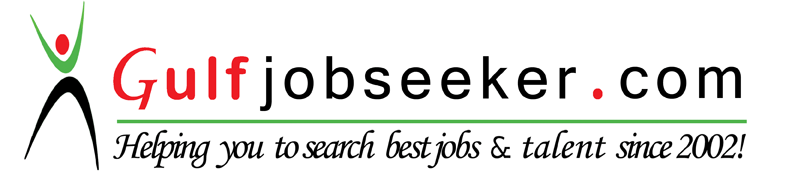 